MEC/SETECINSTITUTO FEDERAL DE EDUCAÇÃO, CIÊNCIA E TECNOLOGIA SUL- RIO- GRANDENSEORIENTAÇÕES PARA PREENCHIMENTO DA MATRIZ# É necessário que o componente curricular que irá substituir, tenha carga horária IGUAL ou MAIOR ao componente que será substituído.# Um componente pode substituir dois ou mais componentes desde que sua carga horária seja IGUAL ou MAIOR a soma das cargas horárias a serem substituídas.# Dois ou mais componentes podem substituir um componente, desde que a soma de suas cargas horárias seja IGUAL ou MAIOR que a do componente substituído.# Só é necessário constar na Matriz de Equivalência / Substituição componentes com CÓDIGOS DIFERENTES entre si, componentes com mesmo código já possuem equivalência.MATRIZ DE EQUIVALÊNCIA / SUBSTITUIÇÃOMATRIZ DE EQUIVALÊNCIA / SUBSTITUIÇÃOCAMPUS PELOTASCAMPUS PELOTASENGENHARIAS ELÉTRICA E QUÍMICAENGENHARIAS ELÉTRICA E QUÍMICAMATRIZ                Nº/VIGÊNCIAMATRIZ                Nº/VIGÊNCIAMATRIZ                Nº/VIGÊNCIAMATRIZ                Nº/VIGÊNCIASENTIDO                          DA SUBSTITUIÇÃOAPNPs OFERTADASAPNPs OFERTADASAPNPs OFERTADASAPNPs OFERTADASNOME DO COMPONENTECÓDIGOPERÍODO LETIVOCHSENTIDO                          DA SUBSTITUIÇÃOCHPERÍODO LETIVOCÓDIGO DA APNPNOME DA APNPGeometria AnalíticaEE - 112Diário 240146EQ.0103Diário: 2406932020/160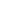 602020/1APNP EE  001Diário245797APNP EQ - 003Diário 245797Geometria Analítica RemotaGeometria AnalíticaEE - 112Diário: 240494EQ - 0103Diário: 2414372020/160602020/1APNP EE 001Diário: 245715APNP.EQ.003Diário: 245797Geometria Analítica RemotaCálculo IIIEE.116Diário 2401642020/160802020/1APNP.EE.005Diário 245719Cálculo 3 - Remoto - APNPCálculo IIIEQ.0301Diário 2407222020/160602020/1APNP.EQ.009Diário 245803Cálculo III - APNPÁlgebra LinearEE.113Diário: 2401512020/160602020/1APNP.EE.003Diário: 245717Álgebra Linear -  RemotaÁlgebra LinearEQ.Diário:2020/160602020/1APNP.EQ.006Diário: 245800Álgebra Linear - RemotaCálculo AvançadoEE.231Diário:2401572020/175752020/1APNP.EE.008 Diário: 245722Cálculo Avançado RemotoCálculo AvançadoEQ.0601Diário:2407412020/175752020/1APNP.EQ.013 Diário: 245807Cálculo Avançado RemotoComponente(s) que irá(ão) substituir (Ch igual ou maior)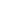 Componente(s) que irá(ão) ser substituído(s) (Ch igual ou menor)Componente(s) que irá(ão) ser substituído(s) (Ch igual ou menor)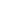 Componente(s) que irá(ão) substituir (Ch igual ou maior)Componentes de Carga Horária Igual, que se equivalem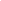 Componentes de Carga Horária Igual, que se equivalem